.NO TAG & NO RESTARTS1. MERENGUE BASIC TO DIAGONAL FORWARD R SIDES2. LEFT TOUCHES, TURN ⅛L. LEFT DOUBLE STEPS3. WALK FORWARD - L KICK FORWARD, WALK BACKWARD - R. TOUCH BACKWARDS4. ROCKING CHAIR, ¼L. PADDLE ( 2X )Enjoy & have fun danceContact : abadiharia331@gmail.com, sherrinataslim@gmail.com & marchysusilani19@gmail.comFico Ciccio Fun Dance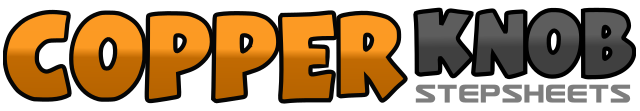 .......Count:32Wall:4Level:Absolute Beginner.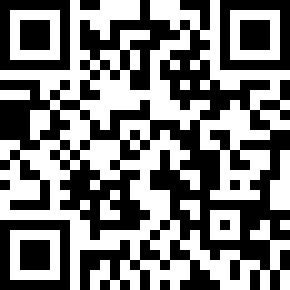 Choreographer:Abadi Haria (INA), Katarina Sherrina (INA) & Marchy Susilani (HK) - September 2023Abadi Haria (INA), Katarina Sherrina (INA) & Marchy Susilani (HK) - September 2023Abadi Haria (INA), Katarina Sherrina (INA) & Marchy Susilani (HK) - September 2023Abadi Haria (INA), Katarina Sherrina (INA) & Marchy Susilani (HK) - September 2023Abadi Haria (INA), Katarina Sherrina (INA) & Marchy Susilani (HK) - September 2023.Music:Fico ciccio (Ballo di gruppo) - La CesenateFico ciccio (Ballo di gruppo) - La CesenateFico ciccio (Ballo di gruppo) - La CesenateFico ciccio (Ballo di gruppo) - La CesenateFico ciccio (Ballo di gruppo) - La Cesenate........1 - 2Turn ⅛L. Step RF to R, Close LF beside RF3 - 4Step RF to R, Close LF beside RF5 - 6Step RF to R, Close LF beside RF7 - 8.Step RF to R, Touch LF beside RF1 - 2Touch LF to L, Touch LF beside RF3 - 4.Touch LF to L, Touch LF beside RF5 - 6.Step LF to L, Close RF beside LF7 - 8.Turn ⅛L. Step LF to L, Touch RF beside LF1 - 4.Walk forward RLR, Kick LF forward5 - 8.Walk backward LRL, Touch RF slightly bwd1 - 4.Rock RF forward, Recover onto LF, Rock RF backward-, Recover onto LF5 - 6Step RF forward, Turn ¼L. Body weight on LF7 - 8Step RF forward, Turn ¼L. Body weight on LF